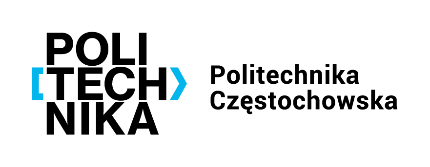 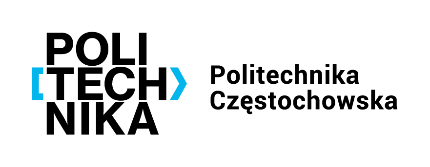 FORMULARZ DANYCH OSOBOWYCH I BANKOWYCH(należy wypełnić komputerowo lub drukowanymi literami)
Niniejszym potwierdzam, że znane mi są zasady uczestnictwa w Programie Erasmus+ Akcja 1 Działanie 131, wewnętrzny „Regulamin realizacji Programu ERASMUS+” (Zarządzenie nr 207/2016 Rektora PCz z dnia 15.03.2016r.) oraz potwierdzam, że wyrażam zgodę na umieszczenie powyższych danych w bazie danych w celu rekrutacji i realizacji procesu w ramach Programu Erasmus+ KA 131.Wyrażam zgodę na udostępnienie moich danych innym uczestnikom Programu Erasmus+ KA131 
(z wyłączeniem adresu i daty urodzenia oraz informacji bankowych)Numer albumu:Imię i nazwisko:Imię i nazwisko:Data urodzenia:Data urodzenia:Narodowość:Narodowość:Adres zameldowania:Adres zameldowania:Adres korespondencyjny:Adres korespondencyjny:Telefon:Telefon:E-mail:Rok studiów*Poziom studiów*Forma studiów*stacjonarne   Rok studiów*Poziom studiów*Forma studiów*niestacjonarne *dotyczy okresu mobilności*dotyczy okresu mobilności*dotyczy okresu mobilności*dotyczy okresu mobilności*dotyczy okresu mobilności*dotyczy okresu mobilnościWydział:Kierunek studiów:Numer konta w EUR:Nazwa banku:SWIFT:Uczelnia przyjmująca(nazwa/kod Erasmus+): Data pobytu za granicą:Dataczytelny podpisDataczytelny podpis